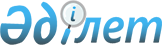 О внесении изменения в постановление Правительства Республики Казахстан от 30 декабря 2010 года № 1467 "О Плане законопроектных работ Правительства Республики Казахстан на 2011 год"Постановление Правительства Республики Казахстан от 29 декабря 2011 года № 1635

      Правительство Республики Казахстан ПОСТАНОВЛЯЕТ:



      1. Внести в постановление Правительства Республики Казахстан от 30 декабря 2010 года № 1467 «О Плане законопроектных работ Правительства Республики Казахстан на 2011 год» (САПП Республики Казахстан, 2011 г., № 9, ст. 120) следующее изменение:



      в Плане законопроектных работ Правительства Республики Казахстан на 2011 год, утвержденном указанным постановлением:



      строку, порядковый номер 36, исключить.



      2. Настоящее постановление вводится в действие со дня подписания.      Премьер-Министр

      Республики Казахстан                       К. Масимов
					© 2012. РГП на ПХВ «Институт законодательства и правовой информации Республики Казахстан» Министерства юстиции Республики Казахстан
				